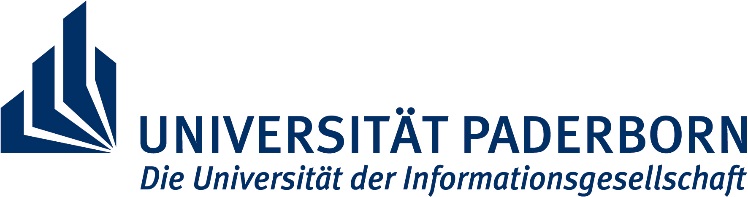 Fakultät für KulturwissenschaftenInstitut für Germanistik und vergleichende Literaturwissenschaft<Semesterangabe (z.B. Sommersemester 2017)><Titel der Veranstaltung><Titel der Arbeit><ggf. Untertitel>vorgelegt bei:Frau Prof. Dr. Sara RezatAbgabetermin:<TT. Monat JJJJ>vorgelegt von:<Vorname> <Name><Straße> <Hausnummer>Studiengang: <Studiengang><PLZ> <Ort>Matrikelnummer: <#######>E-Mail: <E-Mail-Adresse>Telefon: <Vorwahl>/ <Telefonnummer>